Just nu söker vi fler körkompisar!Hos oss får du glädjen att sjunga, härlig gemenskap, varierande musik, glädja andra med sång i våra olika framträdanden, resor, körläger och andra roliga upptåg. Vi är en damkör bestående av kvinnor i åldern 40 – 70 år under ledning av Pia Johansson. För att få veta mer om oss kan du förutom att titta vidare under flikarna här på hemsidan, kontakta vår ordförande Lisbeth Andersson, lisand.andersson@gmail.com eller vår körledare Pia Johansson, pia.johansson0610@outlook.com 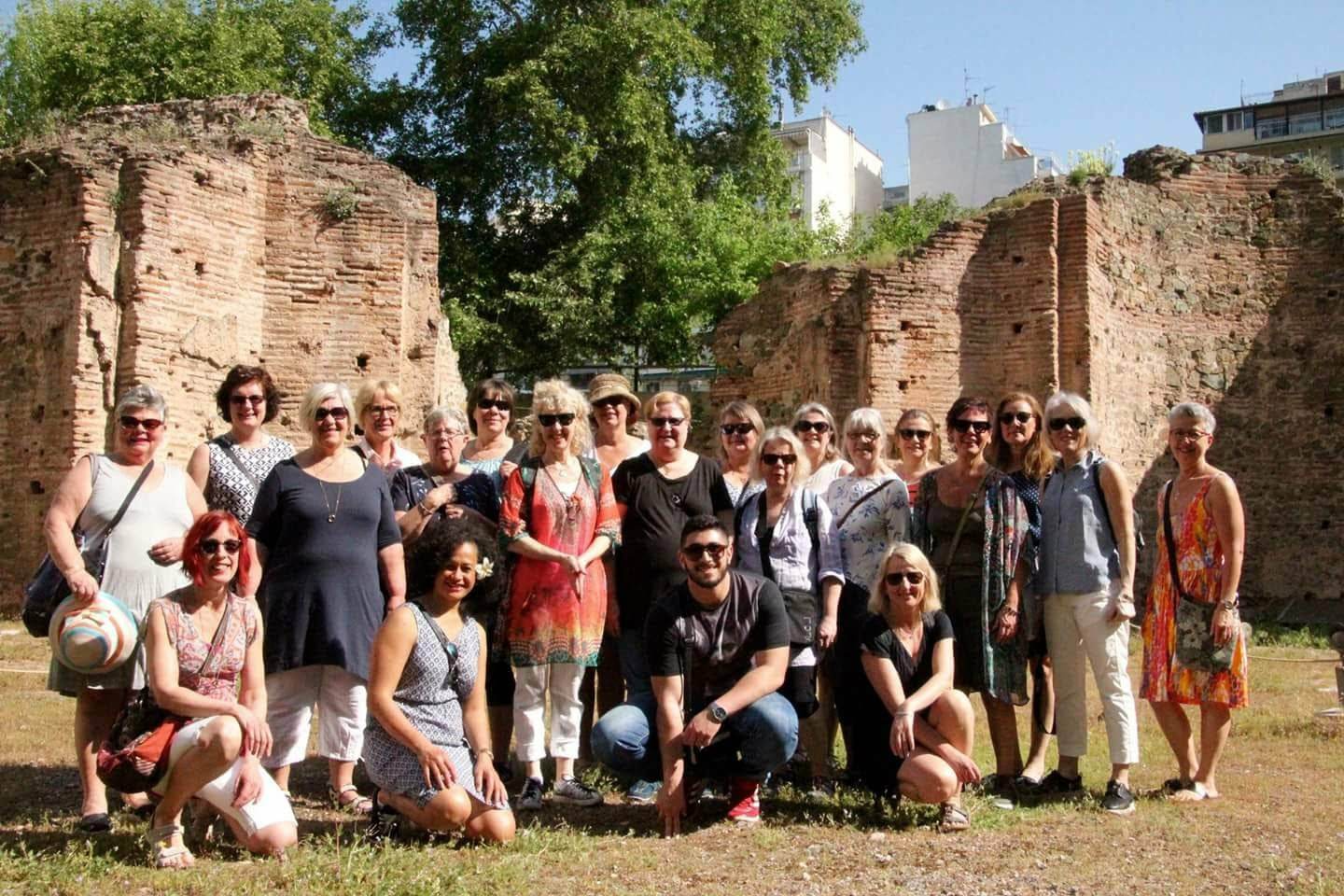 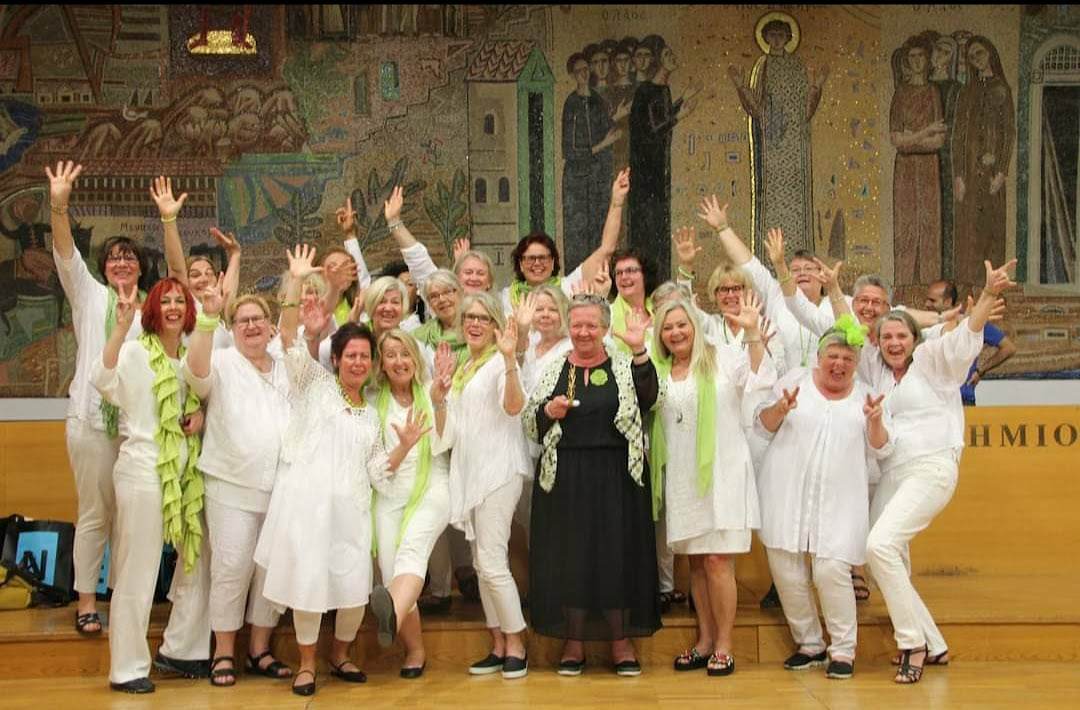 